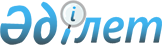 Об утверждении Правил приема в Академию Комитета уголовно-исполнительной системы Министерства юстиции Республики Казахстан
					
			Утративший силу
			
			
		
					Приказ и.о. Министра юстиции Республики Казахстан от 19 сентября 2007 года № 265. Зарегистрирован в Министерстве юстиции Республики Казахстан 15 октября 2007 года № 4968. Утратил силу приказом Министра внутренних дел Республики Казахстан от 22 февраля 2012 года № 106

      Сноска. Утратил силу приказом Министра внутренних дел РК от 22.02.2012 № 106 (вводится в действие после его официального опубликования).      Сноска. В заголовке и по всему тексту слова "Костанайский юридический институт" заменены словом "Академия" - приказом Министра юстиции РК от 30.06.2008 N 380 (порядок введения в действие см. п. 3 ).       В целях урегулирования порядка приема в Академию Комитета уголовно-исполнительной системы Министерства юстиции Республики Казахстан (далее - Комитет УИС), руководствуясь Законом Республики Казахстан "Об образовании", Типовыми правилами приема на обучение в организации образования, реализующие профессиональные учебные программы высшего образования, утвержденными приказом Министра образования и науки Республики Казахстан от 19 декабря 2007 года N 638, подпунктом 3) пункта 2 статьи 7 Закона Республики Казахстан "Об органах юстиции"  ПРИКАЗЫВАЮ : 

      1. Утвердить прилагаемые Правила приема в Академию Комитета УИС. 

      2. Управлению кадров Комитета УИС в установленном законодательством порядке обеспечить: 

      1) государственную регистрацию настоящего приказа в Министерстве юстиции Республики Казахстан и официальное опубликование; 

      2) принять иные меры, вытекающие из настоящего приказа. 

      3. Настоящий приказ вводится в действие по истечении десяти календарных дней после дня их первого официального опубликования.       И.о. Министра       Согласовано 

      Министр образования и науки 

      Республики Казахстан 

Утверждены приказом         

И.о. Министра юстиции        

Республики Казахстан        

от 19 сентября 2007 г. N 265    

  Правила 

приема в Академию Комитета УИС        Сноска. По всему тексту слово "Институт" заменено словом "Академия" - приказом Министра юстиции РК от 30.06.2008 N 380 (порядок введения в действие см. п. 3).  1. Общие положения 

      1. Настоящие Правила разработаны в соответствии с Законами Республики Казахстан "Об образовании", "Об органах юстиции",  Положением о Президентских тестах физической подготовленности населения Республики Казахстан, утвержденным постановлением Правительства Республики Казахстан от 24 июня 1996 года N 774,  Типовыми правилами приема на обучение в организации образования, реализующие профессиональные учебные программы высшего образования, утвержденными приказом Министра образования и науки Республики Казахстан от 19 декабря 2007 года N 638, (зарегистрированный в Реестре государственной регистрации нормативных правовых актов Республики Казахстан 28 января 2008 года за N 5115 опубликованные в "Юридической газете" от 22 февраля 2008 года, N 28 (1428) (далее - Типовые правила), и определяют порядок приема на обучение в Академию Комитета уголовно-исполнительной системы Министерства юстиции Республики Казахстан (далее - Академия). 

       Сноска. Пункт 1 с изменениями, внесенными приказом Министра юстиции РК от 30.06.2008 N 380 (порядок введения в действие см. п. 3 ).

      2. Академия является государственным ведомственным образовательным учреждением и осуществляет подготовку специалистов с высшим профессиональным образованием для уголовно-исполнительной системы Республики Казахстан (далее - УИС) за счет средств государственного бюджета по специальностям: 

      050303 "Правоохранительная деятельность" по очной и заочной формам обучения с присвоением выпускникам академической степени "Бакалавр правоохранительной деятельности"; 

      050103 "Педагогика и психология" по очной форме обучения, с присвоением выпускникам академической степени "Бакалавр педагогики и психологии". 

      3. В Академию принимаются граждане Республики Казахстан, имеющие общее среднее, техническое и профессиональное и высшее образование, отвечающие требованиям, предъявляемым к сотрудникам УИС, по состоянию здоровья годные к прохождению службы в УИС. 

       Сноска. Пункт 3 с изменениями, внесенными приказом Министра юстиции РК от 30.06.2008 N 380 (порядок введения в действие см. п. 3 ). 

      4. Иностранные граждане принимаются в Академию в порядке, установленном международными договорами, ратифицированными Республикой Казахстан. 

       Сноска. Пункт 4 в редакции приказа Министра юстиции РК от 30.06.2008 N 380 (порядок введения в действие см. п. 3). 

      5. Прием граждан в Академию на очное обучение осуществляется из числа лиц, имеющих общее среднее, техническое и профессиональное образование, а также из числа лиц рядового и младшего начальствующего состава УИС, не имеющих высшего образования при наличии сертификатов выданных по результатам единого национального тестирования (далее - ЕНТ) или комплексного тестирования, проводимого по технологиям, разработанным Национальным центром государственных стандартов образования и тестирования Министерства образования и науки Республики Казахстан (далее - комплексное тестирование). 

       Сноска. Пункт 5 с изменениями, внесенными приказом Министра юстиции РК от 30.06.2008 N 380 (порядок введения в действие см. п. 3 ). 

      6. Комплексное тестирование проводится для выпускников организаций среднего общего образования прошлых лет; выпускников начальных и средних профессиональных учебных заведений (технических и профессиональных, послесредних); выпускников общеобразовательных школ, обучавшихся по линии международного обмена школьников за рубежом, не принявших участие в едином национальном тестировании (далее - ЕНТ); выпускников общеобразовательных школ с узбекским, уйгурским и таджикским языками обучения, выпускников республиканских музыкальных школ-интернатов, а также граждан, окончивших учебные заведения за рубежом. 

      Комплексное тестирование проводится на базе пункта проведения тестирования (базовый вуз), к которому прикреплена Академия приказом уполномоченного органа в области образования. 

      Для проведения организационной и информационно-разъяснительной работы в базовом вузе создается государственная комиссия по организации и проведении комплексного тестирования абитуриентов (далее - государственная комиссия). 

       Сноска. Пункт 6 в редакции приказа Министра юстиции РК от 30.06.2008 N 380 (порядок введения в действие см. п. 3). 

      7. Прием в Академию на заочное обучение, осуществляется из числа лиц рядового и начальствующего состава УИС, не имеющих высшего образования при наличии сертификатов выданных по результатам комплексного тестирования, а имеющих высшее образование, по результатам собеседования. 

       Сноска. Пункт 7 с изменениями, внесенными приказом Министра юстиции РК от 30.06.2008 N 380 (порядок введения в действие см. п. 3). 

      8. Минимальный уровень баллов, необходимый для участия в конкурсе на зачисления в число обучающихся Академии, по результатам прохождения ЕНТ или комплексного тестирования, а также профильный предмет по имеющимся специальностям устанавливаются согласно Типовым правилам.  

  2. Порядок приема в Академию 

      9. Для организации приема, отбора и зачисления граждан, поступающих на очное и заочное обучение в Академию, ежегодно до 1 мая создается приемная комиссии и до 1 июля - мандатная комиссия. 

      Председателем приемной комиссии является начальник Академии. Задачи, персональный состав приемной комиссии определяется приказом начальника Академии. 

      Решением председателя приемной комиссии назначается ответственный секретарь из числа членов приемной комиссии. 

      Состав мандатной комиссии утверждается председателем Комитета УИС Министерства юстиции Республики Казахстан (далее - председатель Комитета УИС). 

      10. Для осуществления всего комплекса мероприятий по организации отбора и приема абитуриентов приказами начальника Академии также создаются: 

      нештатная временно действующая военно-врачебная комиссия; 

      экзаменационная комиссия для проведения собеседования; 

      группа по проверке физической подготовленности абитуриентов; 

      техническая группа. 

      Нештатная временно действующая военно-врачебная комиссия создается под председательством начальника медицинской части Академии с участием врачей специалистов для осуществления мероприятий по проведению медицинского освидетельствования абитуриентов из числа лиц желающих обучаться по очной форме обучения, с целью определения годности по состоянию здоровья к прохождению службы в УИС. 

      Экзаменационная комиссия для проведения собеседования создается для приема вступительных экзаменов в форме собеседования у лиц имеющих, высшее профессиональное образование и желающих получить второе высшее профессиональное образование, по сокращенным образовательным программам с ускоренным сроком обучения. 

      Группа по проверке физической подготовленности создается для осуществления мероприятий по организации отбора абитуриентов по физическим показаниям из числа лиц желающих обучаться в Академии по очной форме обучения. В состав группы по проверке физической подготовленности абитуриентов включаются сотрудники кафедры боевой и физической подготовки Академии. 

      Техническая группа создается для осуществления мероприятий по приему и обработке личных и учебных дел абитуриентов. 

      11. Прием граждан в Академию на очное обучение осуществляется согласно утвержденному плану в три этапа: 

      1) на первом этапе приемная комиссия Академии формирует контингент абитуриентов, проводит отбор по медицинским и физическим показаниям, с учетом территориального принципа подготовки кадров; 

      2) на втором этапе приемная комиссия Академии проводит отбор в соответствии с баллами сертификата, выданного по результатам ЕНТ или комплексного тестирования; 

      3) на третьем этапе мандатная комиссия Академии проводит зачисление в число слушателей. 

      12. Прием сотрудников УИС, поступающих на заочную форму обучения, осуществляется в два этапа: 

      1) на первом этапе приемная комиссия Академии проводит отбор в соответствии с баллами сертификатов, выданных по результатам комплексного тестирования или полученных при проведении собеседования; 

      2) на втором этапе мандатная комиссия Академии проводит зачисление в число слушателей. 

      13. Приемная комиссия Академии осуществляет отбор по медицинским и физическим показаниям в сроки согласованные с Министерством образования и науки Республики Казахстан (далее - МОН РК). 

      Комплексное тестирование, отбор в соответствии с баллами сертификата и экзамена в форме собеседования, зачисление в число слушателей Академии проводятся в сроки установленные Типовыми правилами, которые могут быть изменены только по согласованию с МОН РК. 

      14. Для участия в комплексном тестировании гражданин подает в приемную комиссию Академии заявление на бланке установленного образца, аттестат или диплом об окончании начального профессионального (технического и профессионального) или среднего профессионального (послесреднего) учебного заведения (подлинник); 

      документ, подтверждающий преимущественное право на получение бесплатного высшего образования через бюджетное финансирование; 

      квитанцию об оплате за проведение тестирования; 

      две фотокарточки размером 3x4, а также копию документа, удостоверяющего личность. 

      После сдачи вышеуказанных документов приемная комиссия выдает абитуриенту пропуск для участия в комплексном тестировании. 

      Документы, представляемые на иностранном языке, должны иметь нотариально засвидетельствованный перевод на казахском или русском языке. 

      Документы об образовании, выданные зарубежными организациями образования, должны быть нострифицированы в установленном порядке. 

       Сноска. Пункт 14 в редакции приказа Министра юстиции РК от 30.06.2008 N 380 (порядок введения в действие см. п. 3). 

      15. Граждане, поступающие в Академию, в заявлении на бланке установленного образца, подаваемого для участия в ЕНТ или комплексном тестировании, первой указывают выбранную ими специальность, по которой осуществляется подготовка специалистов в Академии, ("Правоохранительная деятельность" или "Педагогика и психология"), второй - специальность согласно приложения 3 Типовых правил. 

      16. Абитуриент, пришедший на комплексное тестирование, должен предъявить удостоверение личности (паспорт) и пропуск на экзамен. 

      17. Комплексное тестирование проводится по желанию абитуриентов на казахском или русском языках в объеме учебных программ среднего образования по четырем предметам: 

      по специальности 050303 "Правоохранительная деятельность": 

      казахский или русский язык (язык обучения); 

      история Казахстана; 

      математика; 

      всемирная история. 

      по специальности 050103 "Педагогика и психология": 

      казахский или русский язык (язык обучения); 

      история Казахстана; 

      математика; 

      биология. 

       Сноска. Пункт 17 с изменениями, внесенными приказом Министра юстиции РК от 30.06.2008 N 380 (порядок введения в действие см. п. 3 ). 

      18. Количество тестовых заданий по каждому предмету 25. Правильный ответ на каждое тестовое задание оценивается одним баллом. 

       Сноска. Пункт 18 с изменениями, внесенными приказом Министра юстиции РК от 30.06.2008 N 380 (порядок введения в действие см. п. 3 ). 

      19. На комплексное тестирование отводится 2 часа 30 минут. Пересдача тестирования не разрешается. 

       Сноска. Пункт 19 с изменениями, внесенными приказом Министра юстиции РК от 30.06.2008 N 380 (порядок введения в действие см. п. 3 ). 

      20. Коды правильных ответов вывешиваются сразу после окончания сканирования листов ответов, которое проводится после тестирования. 

      21. Обработка результатов комплексного тестирования проводится в Академии, государственной комиссией по организации и проведению комплексного тестирования абитуриентов (далее - государственная комиссия). 

      22. Результаты комплексного тестирования объявляются государственной комиссией в день его проведения. 

      Государственная комиссия принимает решение об аннулировании результатов тестирования абитуриентов, пользующихся во время тестирования запрещенными предметами (информационные материалы, электронные записные книжки, калькуляторы, сотовые телефоны, пейджеры и другие средства коммуникации), с оформлением протокола. 

       Сноска. Пункт 22 в редакции приказа Министра юстиции РК от 30.06.2008 N 380 (порядок введения в действие см. п. 3). 

      23. По результатам комплексного тестирования каждому участнику выписывается сертификат установленного образца, который выдается государственной комиссией в течение трех календарных дней после тестирования. 

       Сноска. Пункт 23 с изменениями, внесенными приказом Министра юстиции РК от 30.06.2008 N 380 (порядок введения в действие см. п. 3 ).  

  3. Порядок отбора абитуриентов по физической подготовленности 

      24. Отбор по физическим показаниям проводится только среди абитуриентов желающих обучаться в Академии по очной форме обучения в соответствии с Нормативами по физической подготовке для поступающих в Академию Комитета УИС Министерства юстиции Республики Казахстан (далее - Нормативы по физической подготовке), разработанные в соответствии с Положением о Президентских тестах физической подготовленности населения Республики Казахстан, утвержденным  постановлением Правительства Республики Казахстан от 24 июня 1996 года N 774. 

      25. Нормативы по физической подготовке предусматривают выполнение абитуриентов следующих видов спортивных упражнений: 

      бег на 100 метров (юноши, девушки); 

      бег (кросс) на 1000 метров (девушки); 

      бег (кросс) на 3000 метров (юноши); 

      подтягивание на высокой перекладине (юноши); 

      подъем туловища из положения лежа на спине (девушки). 

      26. Условия выполнения спортивных упражнений: 

      бег на 100, 1000, 3000 метров проводится на беговой дорожке стадиона или на любой ровной местности; 

      подтягивание на высокой перекладине выполняется из исходного положения вис хватом сверху, не касаясь ногами пола (земли). Упражнение считается выполненным при пересечении подбородком грифа перекладины. Не разрешается отдыхать (останавливаться) в положении виса более 5 секунд и начинать подтягивания с раскачивания; 

      подъем туловища выполняется из положения лежа на спине, ноги согнуты в коленях под углом 90 градусов, кисти рук на плечах, стопы удерживаются партнером. 

      27. Содержание Нормативов по физической подготовке и условия выполнения спортивных упражнений доводятся до сведения абитуриентов не позднее, чем за 24 часа до начала проведения отбора по физической подготовке. 

      28. Непосредственно перед началом сдачи Нормативов по физической подготовке, члены группы по проверке физической подготовленности абитуриентов должны провести с ними инструктаж, в ходе которого ознакомить их с правилами выполнения спортивных упражнений и техникой безопасности под роспись. 

      29. Каждый вид спортивных упражнений, включенный в перечень Нормативов по физической подготовке, сдается отдельно. В один день допускается выполнение не более двух упражнений, при этом, как правило, кросс (бег на 1000 и 3000 метров) выполняется в другой день отдельно от других упражнений. 

      30. Для выполнения нормативов по физической подготовке по подтягиванию на перекладине, подъема туловища из положения лежа на спине и бега на 100 метров одновременно могут допускаться не более 3 абитуриентов. В забеге на 1000 и 3000 метров (кросс) одновременно могут принимать участие не более 10 человек. 

      31. Результаты выполнения физических упражнений оцениваются согласно Нормативов по физической подготовке согласно Приложения к настоящим Правилам. 

      32. Оценка результатов отбора по физическим показаниям проводится отдельно для лиц мужского и женского пола. 

      33. Результаты сдачи каждого спортивного упражнения фиксируются членами группы по проверке физической подготовленности абитуриентов в отдельной ведомости, форма и правила заполнения, которой утверждаются приказом начальника Академии и доводятся до абитуриента немедленно под роспись. После фиксации результатов выполнения упражнения пересдача не разрешается. 

      34. На основании данных, содержащихся в ведомостях по сдаче отдельных видов физических упражнений, в течение 1 суток после сдачи абитуриентами всех видов физических упражнений составляется сводный протокол выполнения Нормативов по физической подготовке, который представляется в приемную комиссию Академии. 

      В сводном протоколе должен содержаться вывод о том, сдано тем или иным абитуриентом испытание по физической подготовке или нет, и в течение 1 часа данные сведения доводятся до сведения абитуриентов и вывешиваются в специально отведенном месте. 

      35. Испытание по физической подготовке считается выполненным, если абитуриент получил только одну неудовлетворительную оценку за упражнение, а остальные - не ниже "хорошо". Например: подтягивание - "хорошо", бег 100 метров - "хорошо", бег 3000 метров - "удовлетворительно" - испытание пройдено. Подтягивание - "отлично", бег 100 метров - "удовлетворительно", бег 3000 метров - "неудовлетворительно" - испытание не пройдено.  

  4. Работа апелляционной комиссии 

      36. Гражданин, не согласный с результатами комплексного тестирования, испытаний по физической подготовке имеет право на апелляцию. 

      37. Состав апелляционной комиссии для рассмотрения вопросов связанных с результатами комплексного тестирования утверждается председателем государственной комиссией. Председатель апелляционной комиссии утверждается приказом МОН РК. 

      Состав апелляционной комиссии для рассмотрения вопросов связанных с результатами испытаний по физической подготовке утверждается приказом начальника Академии. 

      38. Заявление на апелляцию подается в апелляционную комиссию лично абитуриентом до 13 часов следующего дня после объявления результатов сдачи комплексного тестирования или Нормативов по физической подготовке и рассматривается апелляционной комиссией в течение суток. Заявитель должен иметь при себе документы, удостоверяющие его личность. 

      39. По результатам рассмотрения заявления абитуриента, ему может быть предоставлено право пересдачи одного физического упражнения по его желанию. 

      40. Допуск к пересдаче одного из видов физических упражнений должен быть произведен мотивированным решением апелляционной комиссии. 

      41. Решение апелляционной комиссии принимается большинством голосов от списочного состава комиссии. В случае равенства голосов председатель комиссии имеет право решающего голоса. Работа комиссии оформляется протоколами, которые подписываются председателем и всеми членами комиссии. По результатам решения апелляционной комиссии обратившемуся абитуриенту выдается выписка из протокола заседания апелляционной комиссии. 

      42. Для разрешения спорных вопросов возникающих при оценке тестовых заданий, председатель апелляционной комиссии может обратиться в республиканскую комиссию по рассмотрению апелляций, создаваемую на период проведения комплексного тестирования МОН РК.  

  5. Порядок зачисления в Академию 

      43. Зачисление в число слушателей Академии производится на открытом заседании мандатной комиссии на конкурсной основе. Конкурс проводится на основе баллов сертификатов, выданных по результатам ЕНТ или комплексного тестирования, а также с учетом данных по медицинским, физическим, психофизиологическим показателям, раздельно по специальностям и выделенных Комитету УИС, территориальным Управлениям Комитета УИС приемных мест согласно разнарядки, утверждаемой приказом председателя Комитета УИС. 

       Сноска. Пункт 43 в редакции приказа Министра юстиции РК от 30.06.2008 N 380 (порядок введения в действие см. п. 3). 

      44. При проведении конкурса на зачисление в число слушателей Академии в соответствии с баллами сертификата ЕНТ или комплексного тестирования преимущественное право имеют: 

      учащиеся, награжденные знаком "Алтын белгі"; 

      победители международных олимпиад и научных соревнований по общеобразовательным предметам (награждение дипломами I, II, III степени) последних трех лет, а также победители республиканских олимпиад и научных соревнований по общеобразовательным предметам (награждение дипломами I, II, III степени) текущего года при условии соответствия выбранной ими специальности предмету олимпиады, научного соревнования. 

      Специальности подготовки и предметы международных и республиканских олимпиад, научных соревнований должны соответствовать утвержденному перечню. 

       Сноска. Пункт 44 в редакции приказа Министра юстиции РК от 30.06.2008 N 380 (порядок введения в действие см. п. 3). 

      45. В случае одинаковых показателей баллов сертификатов ЕНТ или комплексного тестирования преимущественное право на зачисление в число слушателей Академии имеют дети-сироты и дети, оставшиеся без попечения родителей, лица, приравненные по льготам и гарантиям к участникам войны, дети сотрудников правоохранительных органов, погибших или получивших инвалидность при исполнении служебных обязанностей, граждане, имеющие документы об образовании (аттестаты, свидетельства, дипломы) с отличием, затем имеющие наиболее высокий средний балл аттестата или диплома. 

       Сноска. Пункт 45 с изменениями, внесенными приказом Министра юстиции РК от 30.06.2008 N 380 (порядок введения в действие см. п. 3 ). 

      46. Решение мандатной комиссии о зачислении на учебу оформляется протоколом, на основании которого издается приказ начальника Академии. Выписка из приказа направляется в комплектующие органы Комитета УИС для откомандирования лиц, принятых на обучение с отрывом от службы. 

      47. Граждане, не прошедшие по конкурсу, откомандировываются в распоряжение комплектующих органов Комитета УИС с возвращением личных дел и указанием причины не зачисления. 

      48. Занятия в Академии начинаются в сроки, установленные учебным планом и графиком учебного процесса. Слушатели, не приступившие к занятиям без уважительных причин в течение 10 дней с момента начала занятий, из Академии отчисляются. 

      Взамен выбывших приемная комиссия Академии в течение месяца с начала занятий может зачислить лиц, не набравших необходимое количество баллов для зачисления в число слушателей. 

      49. Вопросы, не урегулированные настоящими Правилами, рассматриваются приемной комиссией Академии в соответствии с законодательством Республики Казахстан. 

Приложение            

к Правилам приема в       

Академию Комитета УИС      

                             Нормативы 

                   по физической подготовке для 

               поступающих в Академию Комитета УИС 

                                      Юноши 

                                     Девушки 
					© 2012. РГП на ПХВ «Институт законодательства и правовой информации Республики Казахстан» Министерства юстиции Республики Казахстан
				N 

п/п Наименование 

упражнения ОЦЕНКА ОЦЕНКА ОЦЕНКА N 

п/п Наименование 

упражнения Отл. Хор. Удовл. 1. Бег 100 м. (сек) 13.3 и менее 13.4-13.7 13,8-14,2 2. Бег 3000 м. (мин/сек) 12,3 и менее 12,31-14,00 14,01-15,00 3. Подтягивание (кол/раз) 15 и более 14-12 11-9 N 

п/п Наименование 

упражнения ОЦЕНКА ОЦЕНКА ОЦЕНКА N 

п/п Наименование 

упражнения Отл. Хор. Удовл. 1. Бег 100 м.. (сек) 16,2 и менее 16,3-16,6 16,7-17,00 2. Бег 1000 м. (мин/сек) 4,35 и менее 4,36-5,3 5,31.0-6,0 3. Подъем туловища из 

положения лежа на 

спине (кол/раз в мин.) 35 и более 34-30 29-25 